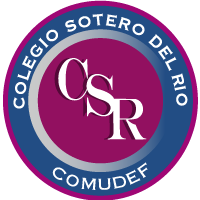 Sotero del Rio  OA 3: Explicar, con ejemplos concretos, cómo diferentes culturas y pueblos (como griegos y romanos de la Antigüedad) han enfrentado de distintas maneras el desafío de desarrollarse y satisfacer las necesidades comunes a todos los seres humanos. In      Instrucciones: Marca con una X la alternativa correcta. ( 2 pts. )Grecia está ubicada en:EuropaAméricaÁfrica      2. Uno de los mares que rodea Grecia es:         A. Océano Pacífico                       B.  Mar JónicoMar Mediterráneo    3.Las principales características geográficas de Grecia son:Es el país más pequeño y sin montañas de EuropaEs el país más montañoso y rodeado de marEs el país más extenso y con más volcanes              4. La Moneda que ocupaban en la antigua Grecia era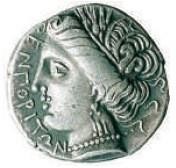 El BolívarEl DracmaEl Peso            5. La imagen corresponde a una famosa construcción griega llamada: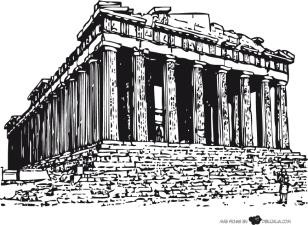 MercadoÁgora                            C. Partenón6. Las Ciudades-Estado griegas eran llamadas:                                A. CiudadesB. Polis                                C. Ágoras7. El lugar alto en donde estaba el templo y los dioses se llamaba:PlazaMercadoAcrópolis             8. El lugar de la Polis, en donde se desarrollaba el comercio, se              llamaba:OlimpoÁgora o plazaEsparta9.  La Polis guerrera de los antiguos griegos era:                       A. Esparta                       B. Atenas                       C. Olimpo     10. La Polis cultural de los antiguos griegos era:                      A. Península                       B. Atenas                      C. Roma          11. La imagen representa a tres grandes:                    A. Agricultores                   B. Filósofos                   C. Deportistas     12.Qué legado NO corresponde a los griegos:                  A. Democracia                  B. Filosofía                  C. Los números romanos             13. Una diferencia de la religión católica y la religión griega, era:Que los católicos creían en un Dios y los griegos en muchos dioses.Que los católicos y los griegos creían en un solo Dios.Que los griegos creían sólo en dos dioses y los católicos en tres dioses.             14. Los juegos olímpicos se realizaban en honor a:                 A. La familia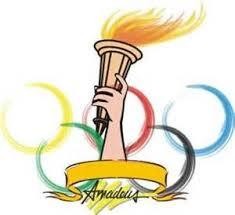                  B. Los esclavos                 C. Los dioses            15. Los deportistas ganaban como premio:Una cena familiarUna corona de olivoUn traje militar                16. Decora este jarrón, con elementos del arte griego. (3 pts.)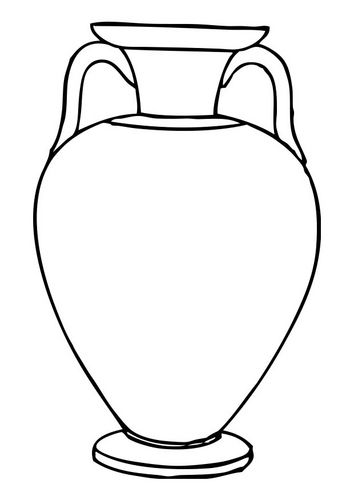 Aristóteles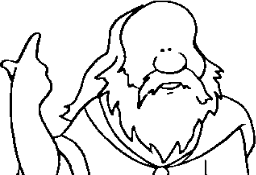 Platón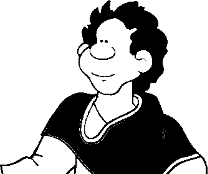 Sócrates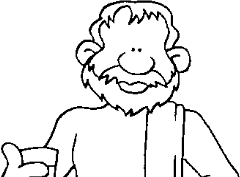 